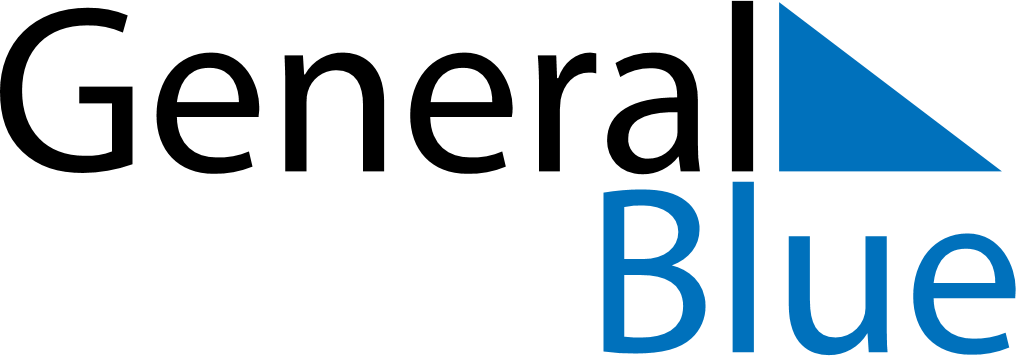 Weekly CalendarJuly 31, 2023 - August 6, 2023MondayJul 31TuesdayAug 01WednesdayAug 02ThursdayAug 03FridayAug 04SaturdayAug 05SundayAug 06